Mobile Estates Home Owners Association, Inc.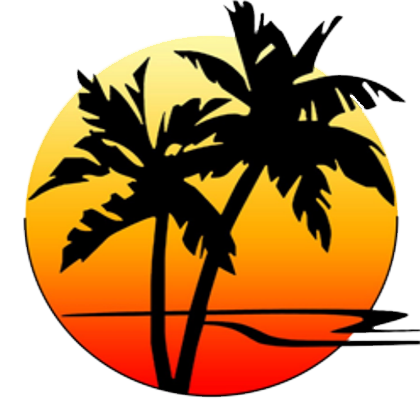 		6741 S. Tamiami Trail		   Sarasota, FL 34231      (941) 924-3800Background Check FormPlease complete and submit the attached authorization form and submit it with the following:A copy of each applicant's drivers license$49 per applicant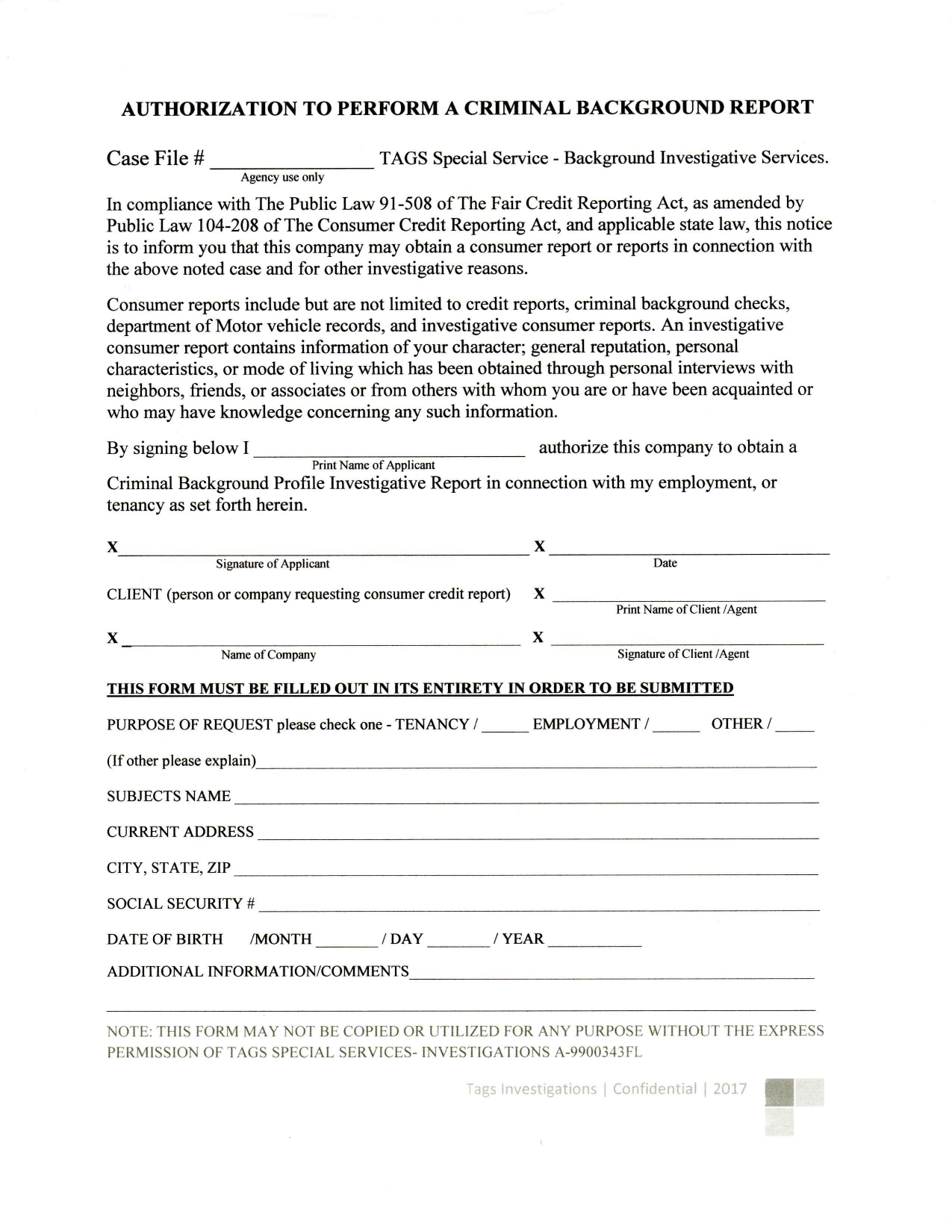 